МУНИЦИПАЛЬНЫЙ РАЙОН «СОЛНЦЕВСКИЙ РАЙОН» КУРСКОЙ ОБЛАСТИ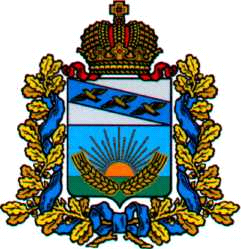 №8 (38)10 сентября 2015 ГОДАОФИЦИАЛЬНОЕ ПЕРИОДИЧЕСКОЕ ПЕЧАТНОЕ ИЗДАНИЕ АДМИНИСТРАЦИИ СОЛНЦЕВСКОГО РАЙОНА КУРСКОЙ ОБЛАСТИИНФОРМАЦИОННЫЙ БЮЛЛЕТЕНЬ АДМИНИСТРАЦИИ СОЛНЦЕВСКОГО РАЙОНА КУРСКОЙ ОБЛАСТИ – ОФИЦИАЛЬНОЕ ПЕРИОДИЧЕСКОЕ ПЕЧАТНОЕ ИЗДАНИЕ АДМИНИСТРАЦИИ СОЛНЦЕВСКОГО РАЙОНА КУРСКОЙ ОБЛАСТИ.ВЫХОДНЫЕ ДАННЫЕ:НАЗВАНИЕ ИЗДАНИЯ - ИНФОРМАЦИОННЫЙ БЮЛЛЕТЕНЬ АДМИНИСТРАЦИИ СОЛНЦЕВСКОГО РАЙОНА КУРСКОЙ ОБЛАСТИУЧРЕДИТЕЛЬ ИЗДАНИЯ - АДМИНИСТРАЦИЯ СОЛНЦЕВСКОГО РАЙОНА КУРСКОЙ ОБЛАСТИ.ГЛАВНЫЙ РЕДАКТОР – В.В. БАСКОВ, ТЕЛ. 2-23-36ОТВЕТСТВЕННЫЙ ЗА ВЫПУСК – Н.А.БОГДАНОВА, ТЕЛ. 2-25-86ПОРЯДКОВЫЙ НОМЕР ВЫПУСКА И ДАТА ЕГО ВЫХОДА В СВЕТ: №8 (38) 10  сентября 2015 ГОДАПОДПИСАНО В ПЕЧАТЬ: ПО ГРАФИКУ 09-00 10.08.2015г., ФАКТИЧЕСКИ 09-00 10.08.2015г. ИЗДАНО В АДМИНИСТРАЦИИ СОЛНЦЕВСКОГО РАЙОНА КУРСКОЙ ОБЛАСТИ ЗА СЧЕТ СРЕДСТВ БЮДЖЕТА МУНИЦИПАЛЬНОГО РАЙОНА «СОЛНЦЕВСКИЙ РАЙОН» КУРСКОЙ ОБЛАСТИ.ТИРАЖ – 45 ЭКЗЕМПЛЯРОВАДРЕС РЕДАКЦИИ: 306120, КУРСКАЯ ОБЛ., СОЛНЦЕВСКИЙ РАЙОН, П.СОЛНЦЕВО, УЛ.ЛЕНИНА, 44АДРЕС АДМИНИСТРАЦИИ СОЛНЦЕВСКОГО РАЙОНА КУРСКОЙ ОБЛАСТИ: 306120, КУРСКАЯ ОБЛ., СОЛНЦЕВСКИЙ РАЙОН, П.СОЛНЦЕВО, УЛ.ЛЕНИНА, 44В СООТВЕТСТВИИ СО СТ.12 ЗАКОНА РФ ОТ 27.12.1991Г. №2124-1 «О СРЕДСТВАХ МАССОВОЙ ИНФОРМАЦИИ ИЗДАНИЕ НЕ ПОДЛЕЖИТ ГОСУДАРСТВЕННОЙ РЕГИСТРАЦИИ.РАСПРОСТРАНЯЕТСЯ БЕСПЛАТНО.РАЗДЕЛ ПЕРВЫЙПРЕДСТАВИТЕЛЬНОЕ СОБРАНИЕСОЛНЦЕВСКОГО РАЙОНА КУРСКОЙ ОБЛАСТИР Е Ш Е Н И Еот  31.08.2015г. № 116/3                                                                                                                                                                             Курская  область, 306120, пос. Солнцево О    согласовании    замены    дотации   на    выравнивание  бюджетной обеспеченности  муниципальногорайона дополнительными    нормативамиотчислений    от    налога   на   доходы физических лиц в бюджет муниципального района«Солнцевский район» Курской областив  2016-2018 годахВ соответствии с частью 5.1 статьи 138 Бюджетного  кодекса Российской Федерации Представительное Собрание Солнцевского района Курской области  РЕШИЛО:1. Представительное Собрание Солнцевского района Курской области   согласно на  полную или частичную замену дотации на выравнивание бюджетной обеспеченности дополнительными нормативами отчислений в бюджет муниципального района «Солнцевский район» Курской области от налога на доходы физических лиц.2. Опубликовать настоящее решение в информационном бюллетене Администрации Солнцевского района Курской области.3. Настоящее решение вступает в силу со дня его подписания.Глава Солнцевского района                                  Г.Д.ЕнютинРАЗДЕЛ ВТОРОЙБЮДЖЕТ ДЛЯ ГРАЖДАН муниципального района «Солнцевский район»Решение Представительного Собрания Солнцевского района Курской области №81/3 от 25.12.2014 г. О бюджете муниципального района«Солнцевский район» Курской области на 2015 годи на  плановый период 2016 и 2017 годовСОДЕРЖАНИЕРАЗДЕЛ ПЕРВЫЙ1. Решение Представительного Собрания Солнцевского района Курской области от 31.08.2015г. № 116/3 Курская  область, 306120, пос. Солнцево «О    согласовании    замены    дотации   на    выравнивание  бюджетной обеспеченности  муниципального района дополнительными    нормативамиотчислений    от    налога   на   доходы физических лиц в бюджет муниципального района «Солнцевский район» Курской области в  2016-2018 годах»стр.3РАЗДЕЛ ВТОРОЙ1. БЮДЖЕТ ДЛЯ ГРАЖДАН муниципального района «Солнцевский район». Решение Представительного Собрания Солнцевского района Курской области №81/3 от 25.12.2014 г. О бюджете муниципального района «Солнцевский район» Курской области на 2015 год и на  плановый период 2016 и 2017 годовстр. 4